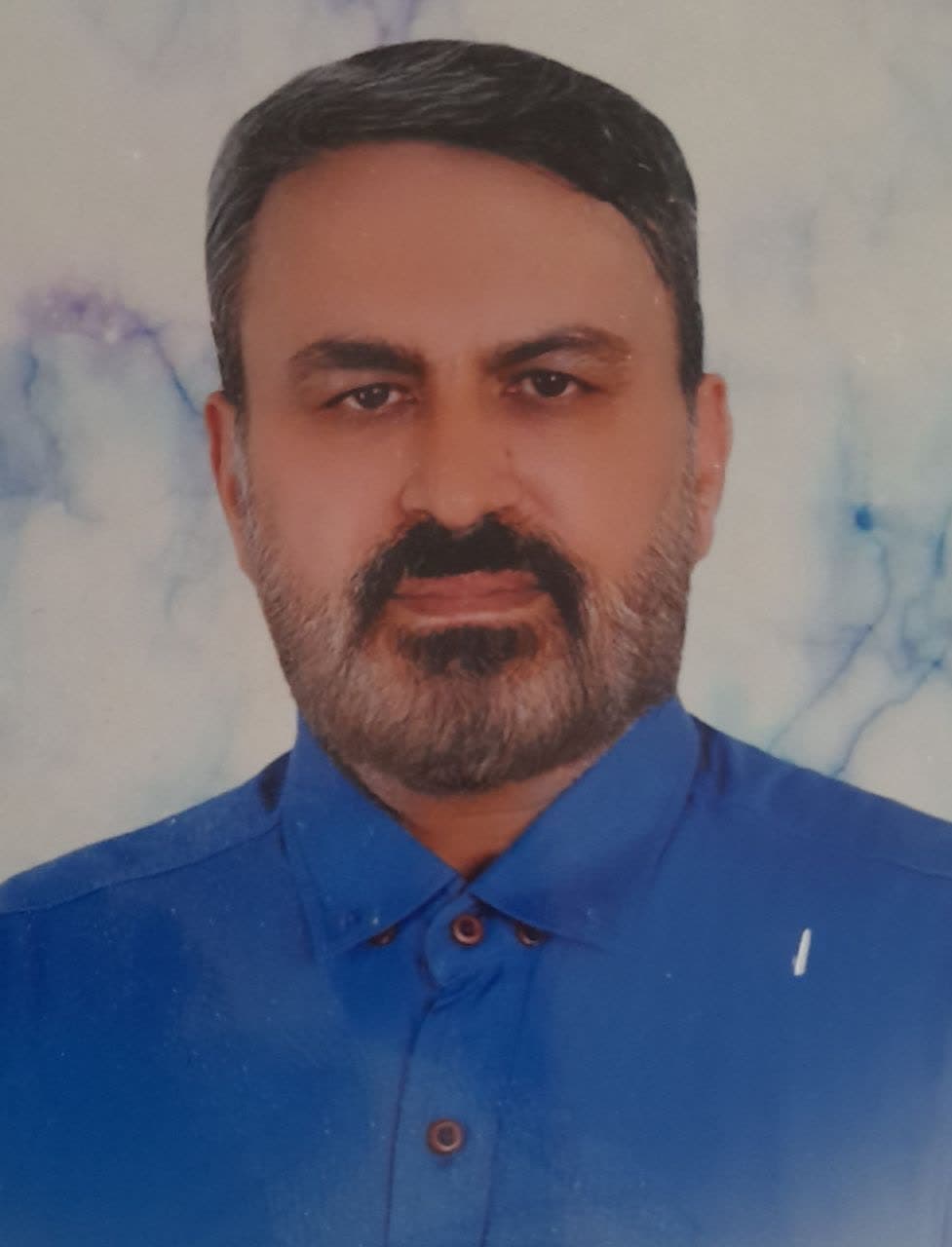 دانشیار دانشکده الهیات- دانشگاه تهرانمحمدعلی عبدالهیتلفن دفتر:  +98 (21)پست الکترونیکی: abdllahi@ut.ac.irمعاون پژوهشی پردیس فارابی سال 86 تا 92 مشاور بین الملل پردیس فارابی دبیر کنگره عقلانیت وحیانی سال97 رییس دانشکده الهیات دانشکدگان فارابیتحصیلاتPh.D ,1383,فلسفه غرب,تهران
M.S,1377,فلسفه غرب,تهران
کارشناسی,1375,فلسفه غرب,تهران
زمینههای تخصصیو حرفهایسوابق کاري و فعالیت های اجراییفعالیت های علمیمقالات- تحلیل کارکرد وجایگاه انسانشناسی در روش شناسی پارادایم محور (با تکیه بر انسانشناسی علامه جوادی املی). مصباحی جمشید پرستو, عبدالهی محمدعلی (1402)., حکمت اسراء, 16(43), 213-246.

- نظریه دوجنبه ای نفس وبدن (تحلیل وبررسی دیدگاه اسپینوزا در باب نفس وبدن). عبدالهی محمدعلی, نورایی فاطمه (1402)., دو فصلنامه پژوهش های هستی شناختی, 12(23), 219-224.

- مبانی معناشناختی تعین معنای متن از دیدگاه جان سرل و شهید صدر. قائمی نیا علیرضا, رستمی کیا مجتبی, عبدالهی محمدعلی (1402)., فصلنامه ذهن, 24(94), 7-35.

- بررسی دیدگاه لویس پویمن در باب دفاع ازواقع گرایی اخلاقی. عبدالهی محمدعلی, عبدالهی محمدسعید (1402)., پژوهشهای معرفت شناختی, 12(25), 131-153.

- ارزیابی دیدگاه مارتا نوسباوم در باب غیر نسبی بودن فضایل در رویکرد ارسطویی. عبدالهی محمدسعید, عبدالهی محمدعلی (1401)., تاریخ فلسفه, 13(3).

- آیامعرفت اخلاقی ممکن است؟ (ارزیابی دیدگاه انتقادی راس شیفرلندو در باب نظریه‌ی خطا). عبداللهی محمدسعید, عبدالهی محمدعلی (1401)., غرب شناسی بنیادی, سال 13(شماره 2), 29-49.

- انتقال ناپذیری وبیان پذیری ایده ها(بررسی تطبیقی دیدگاه فرگه وسرل ). عبدالهی محمدعلی, جوادی لیلا (1401)., فصلنامه حکمت اسلامی, 9(2), 73-91.

- رابطه ایمان وعمل از دیدگاه ویتگنشتاین متقدم. عبدالهی محمدعلی, طاهری سودجانی معصومه (1400)., فلسفه دین (اندیشه های فلسفی سابق پردیس فارابی), 18(2).

- فلسفه تحلیلی واتهام تاریخ هراسی. عبداللهی محمدسعید, عبدالهی محمدعلی (1400)., تاریخ فلسفه, سال سوم(44).

- چیستی قضیه با تأکید بر نقش اغراض تکلم. قربانی مجتبی, دیرباز عسگر, عبدالهی محمدعلی (1399)., معارف منطقی, 7(13), 105-137.

- راهکار‌های‌تقویت‌سرمایه‌اجتماعی‌‌از‌دیدگاه‌نظام‌ارزشی‌اسلام. وزینی افضل مجتبی, گائینی ابوالفضل, عبدالهی محمدعلی (1399)., مدیریت اسلامی (دانشگاه امام حسین ), سال 28(3), 141-170.

- گونه شناسی دییسم  در قرن هفدهم و هیجدهم بر پایه طبقه بندی سامویل کلارک. محمدی نیا محمد, عبدالهی محمدعلی, صابری ورزنه حسین (1399)., تاریخ فلسفه, سال 11(شماره دوم), 113-136.

- 	ماهیّة الأمور الاعتباریّة بین الطباطبائی وجون سیرل، قراءةٌ مقارنة. عبدالهی محمدعلی (1399)., مجله الاجتهاد و التجدید, 14(55), 101-119.

- ویتگنشتاین، معجزه وجود، حیرت و مواجهه با زبان. عبدالهی محمدعلی, جابری طالب (1398)., دو فصلنامه پژوهش های هستی شناختی, سال هشتم، شماره 61(شماره 61), 37-58.

- مفَوو صیایة الذات فی فلسفة سبینوزا. عبدالهی محمدعلی (1398)., نصوص معاصره, سال 14(55-56), 261-272.

- بررسی انتقادهای وارد براشکالهای دکتر مهدی حایری بر برهان وجودی محقق اصفهانی در اثبات خداوند. عبدالهی محمدعلی, خیاط زاده مهدی (1398)., فصلنامه حکمت اسلامی, سال ششم(سوم), 120-138.

- چگونگی امکان معرفت از دیدگاه علامه طباطبایی و کانت. عبدالهی محمدعلی, محمدی نیا محمد (1398)., دوفصلنامه علمی -پژوهشی حکمت صدرایی, سال هفتم،(شماره دوم، بهار و تابستان 1398 ،).

- تابع دوسویی مراتب معرفت و هستی در نظام فلسفی صدرا. محمدی عبدالحمید, ساطع نفیسه, عبدالهی محمدعلی (1398)., حکمت اسراء, 11(33), 59-87.

- برسی ونقد نظریه احساس گرایی الفرد ایر. عبدالهی محمدعلی, شیراوند محسن (1396)., پژوهش نامه اخلاق, سال دهم(38), 27-46.

- نقد نظریه جرج مورطبیعت ناگرایی اخلاقی. عبدالهی محمدعلی, شیراوند محسن (1396)., فصلنامه اخلاق زیستی, هفتم(بیست وششم), 31-41.

- کناتوس ونسبت ان با اخلاق اسپینوزایی. عبدالهی محمدعلی, غریب زاده محمد (1396)., متافیزیک, سال نهم(23), 69-82.

- نگاهی اصلاحی به برنامه فلسفه برای کودکان در بستر حکمت متعالیه. عبدالهی محمدعلی, مصباحی جمشید پرستو (1396)., فصلنامه پژوهش در مسایل تعلیم وتربیت اسلامی, سال25دوره جدید(34 بهار 96), 153-183.

- سرمایه اجتماعی وعنایت الهی. عبدالهی محمدعلی (1395)., مدیریت سرمایه اجتماعی, 3(4), 483-499.

- مسئله زبان خصوصی. عبدالهی محمدعلی (1393)., متافیزیک, دوره جدید سال ششم(شماره 17), 1-13.

- تصور خدا ونقش ان در معنا شناسی اوصاف الهی. مولایی سعید, عبدالهی محمدعلی (1393)., نامه حکمت, سال دوازدهم(اول(پیاپی23)), 103-125.

- نقش عقل درفهمایات قراناز منظر ملا صدرا. عبدالهی محمدعلی, زرگر نرگس (1392)., اندیشه نوین دینی, سال9بهار 92(32), 63-77.

- چیستی شناخت از دیدگاه اسپینوزا. عبدالهی محمدعلی, مطهری مهدی (1391)., پژوهش های فلسفی - کلامی, 14(1), 51-73.

- دیدگاه راسل درباره استقرا.  فاطمه فرهانیان, عبدالهی محمدعلی (1391)., فلسفه علم, 2(1), 93-114.

- ارتباط زبانی به مثابه فعل . عبدالهی محمدعلی (1391)., فصلنامه پژوهش های اصولی, 4(12), 75-93.

- How Philosophy Shapes Theology. Abdollahi Mohammad Ali (2012)., Existentia, 7(1), -.

- ویتگنشتاین : انکار زبان خصوصیومسئله ایمان دینی. عبدالهی محمدعلی (1390)., پژوهشنامه فلسفه دین, 9(2), 65-79.

- متافیزیک زمان ( نقد و بررسی استدلال مک تاگارت بر واقعی نبودن زمان ). عبدالهی محمدعلی,  فاطمه فرهانیان (1390)., مجله دانشکده ادبیات و علوم انسانی دانشگاه اصفهان, 3(12), -.

- نتایج و لوازم معرفت شناختی انکار زبان خصوصی. عبدالهی محمدعلی,  فاطمه فرهانیان (1390)., فصلنامه حکمت و فلسفه, 27(3), -.

- Antony Flew's Deism : Critical Remarks on 'My Pilgrimage from Atheism to Theism'. Abdollahi Mohammad Ali (2011)., JOURNAL OF SHIA ISLAMIC STUDIES, 4(3), -.

- نگاهی به بازی زبانی احساسات. عبدالهی محمدعلی,  فاطمه فرهانیان (1390)., معرفت فلسفی, 31(3), 173-193.

- واقعیت های نهادی از دیدگاه جان سرل.  محمدتقی جان محمدی, عبدالهی محمدعلی (1389)., متافیزیک, 46(5-6), 1-21.

- چگونه گزاره های دینی افاده معنای حقیقی می کنند. عبدالهی محمدعلی,  فاطمه بخشی (1389)., شناخت, 1(62), 135-157.

- دین باوری ویتگنشتاین متقدم. عبدالهی محمدعلی,   سمیرا امیدی (1388)., فلسفه دین (اندیشه های فلسفی سابق پردیس فارابی), 4(6), 51-64.

- کاربردهای دینی زبان یک فیلسوف دو نظرگاه. عبدالهی محمدعلی (1387)., PHILOSOPHY, -(8), 127-140.

- آیا مفهوم فیلسوف مسلمانان مفهومی بدون مصداق است. عبدالهی محمدعلی (1387)., گفتمان, 1(1), 189-198.

- اصل بیان پذیری. عبدالهی محمدعلی (1386)., فلسفه و منطق, 3(3), 5-13.

- اثبات المقولات اللغوی قرائه منهجیه فی الفلسفه التحلیلیه و علم اصول الفقه الاسلامی. عبدالهی محمدعلی (1386)., مرکز پژوهش‏های اسلامی صدا و سیما, 12(12), 148-175.

- انتظار بشر از فلسفه. عبدالهی محمدعلی (1386)., مجموعه مقالات سال پیامبر, 1(1), -23-37.

- نظریه افعال گفتاری. عبدالهی محمدعلی (1384)., پژوهش های فلسفی - کلامی, -(24), 91-119.

- علیت در نظام فلسفی کانت. عبدالهی محمدعلی (1384)., فلسفه دین (اندیشه های فلسفی سابق پردیس فارابی), 1(2), 97-116.

کنفرانس ها- دراسة مقارنة حول اصل السیاق ودوره فی تحدید المعنی فی اللغة العربیة والفلسفة التحلیلیة. عبدالهی محمدعلی (1401)., اللغة العربیة والتفاعل الحضاری, 10-12 بهمن, نجف, عراق.

- ایمان وشکاکیت. عبدالهی محمدعلی (1401)., ایمان وچالش های عصر جدید, 26-26 اردیبهشت, قم, ایران.

- کرونا و رابطه علم  و دین. عبدالهی محمدعلی (1399)., چالش کرونا وزندگی مومنانه, 29-29 شهریور, قم, IRAN.

- افزوده های ابن سینا بر ارسطو در نظریه علل اربعه وتاثیر ان بر اثبات وجود خدا. عبدالهی محمدعلی (1395)., کنگره جهانی فلسفه،فلسفه ارسطو, 19-25 خرداد, یونان.

- تحلیل فلسفی مفهوم اعتبار حقوقی. عبدالهی محمدعلی, نعیمی فاطمه (1395)., کنفرانس جهانی روانشناسی و علوم تربیتی، حقوق و علوم اجتماعی, 30-30 فروردین, شیراز, ایران.

- گفتگوی همدلانه علم ودین ویک رویکرد متافیزیکی. عبدالهی محمدعلی (1394)., گنگره بین المللی علم یا دین, 5-7 مرداد, وین, اتریش.

کتب - بازخوانی ارای فیلسوفان غربی در باب علوم انسانی. عبدالهی محمدعلی (1401).

- حکیم پارسا. عبدالهی محمدعلی (1398).

- مطهری وفلسفه دین. عبدالهی محمدعلی (1395).

- افعال گفتاری جستاری در فلسفه زبان. عبدالهی محمدعلی (1385).

مجلاتپایان نامه ها و رساله ها- " بررسی مقایسه ای نقش" ادراک نفسانی استعلایی" کانت و "علم حضوری" علامه طباطبایی در تبیین پیدایش معرفت"، علی بازوی بیدستانی، محمدعلی عبدالهی، کارشناسی ارشد،  1402/6/29 

- بررسی تاثیر نظریه علیت کانت و ملاصدرا بر رابطه علم و دین، محمدمهدی ایوبی، محمدعلی عبدالهی، کارشناسی ارشد،  1402/6/27 

- تحلیل هستی نسبت ها در اندیشه نوهگلیان انگلستان، محمدعلی جعفرزاده، محمدعلی عبدالهی، کارشناسی ارشد،  1402/11/9 

- چیستی حیث التفاتی جمعی و نقش آن در ایجاد واقعیتهای نهادی از دیدگاه جان سرل، حسین شهیدی خواه، محمدعلی عبدالهی، کارشناسی ارشد،  1401/6/7 

- تحلیل انتقادی امکان معرفت انتقال ناپذیر بر مبنای اصل "بیان پذیری" سرل، لیلا جوادی، محمدعلی عبدالهی، دکتری،  1401/6/30 

- بنیان های فلسفی دئیسم مدرن در تفکر اسپینوزا ، محمد محمدی نیا، محمدعلی عبدالهی، دکتری،  1400/6/9 

- بررسی تطبیقی عقلانیت باورهای دینی از منظر آلوین گلدمن و علامه طباطبایی، محمدرضا احمدی، محمدعلی عبدالهی، کارشناسی ارشد،  1400/6/23 

- بررسی تطبیقی ملاک صدق و کذب از دیدگاه ویتگنشتاین متقدم و مرتضی مطهری، علی عابدینی، محمدعلی عبدالهی، کارشناسی ارشد،  1400/11/6 

- لوازم و نتایج الهیاتی تمایز وجود و ماهیت، علی محمد سبحانی، محمدعلی عبدالهی، کارشناسی ارشد،  1400/11/24 

- بررسی رابطه معاد باوری و زیست اخلاقی انسان دوره مدرن در اندیشه متفکران شیعی( با تاکید بر علامه طباطبایی)، فاطمه شربتی، محمدعلی عبدالهی، کارشناسی ارشد،  1399/7/29 

- صیانت ذات(کناتوس)، اعتبار و امکان اخلاق هنجاری (با تاکید بر آرای علامه طباطبایی و اسپینوزا) ، علی کریمی، محمدعلی عبدالهی، کارشناسی ارشد،  1399/7/13 

- مقایسه رویکرد استاد حایری یزدی و جان سرل، در پاسخ به مسئله"استنتاج باید از است" هیوم ، حسین رستمی، محمدعلی عبدالهی، کارشناسی ارشد،  1399/6/25 

- نقد و بررسی دیدگاه ویتگنشتاین در باب ماهیت ایمان ، معصومه طاهری سودجانی، محمدعلی عبدالهی، دکتری،  1398/7/10 

- راهکارهای تقویت سرمایه اجنماعی از منظر نظام ارزشی اسلام، مجتبی وزینی افضل، محمدعلی عبدالهی، کارشناسی ارشد،  1398/6/25 

- جهان و زبان در اندیشه ویتگنشتاین، طالب جابری، محمدعلی عبدالهی، دکتری،  1398/6/24 

- نقد و بررسی نظریه قلمرو سوم فرگه ، محمدصادق صدیقی، محمدعلی عبدالهی، کارشناسی ارشد،  1398/6/21 

- نقد و بررسی هستی شناسی کلی ها از منظر علامه طباطبایی و راسل ، محمدحسین شهبازی، محمدعلی عبدالهی، کارشناسی ارشد،  1398/6/17 

- نقش اصالت بیان (expressionism) در تبیین رابطه خدا و جهان از دیدگاه اسپینوزا ، اکرم زیدابادی، محمدعلی عبدالهی، کارشناسی ارشد،  1398/4/30 

- پاسخ شهید صدر به معضل استقرا (با تاکید بر تقریر پوپر از استقرا) ، منال باقر، محمدعلی عبدالهی، کارشناسی ارشد،  1398/11/30 

- التزام وجود شناسی (بررسی دیدگاه کواین در باب آنچه هست)، محمدحامد شیخی، محمدعلی عبدالهی، کارشناسی ارشد،  1397/6/24 

- بررسی تقریرهای مختلف از برهان محقق اصفهانی در اثبات وجود خدا و مقایسه آن با برهان وجودی اسپینوزا، مهدی خیاط زاده، محمدعلی عبدالهی، کارشناسی ارشد،  1397/6/18 

- کارکردهای ایجابی و سلبی عقل در تفکر فلسفی کانت (با تاکید بر نقد عقل محض)، محسن مجیدی، محمدعلی عبدالهی، کارشناسی ارشد،  1396/7/12 

- چیستی زبان در فلسفه تحلیلی و علم اصول (با تاکید بر آرا استراوسن  ومحقق اصفهانی )، علی ریحانی، محمدعلی عبدالهی، کارشناسی ارشد،  1396/6/28 

- متافیزیک تحلیلی در اندیشه راسل و ویتگنشتاین متقدم، ابوالفضل ابومحمدی اردکان، محمدعلی عبدالهی، کارشناسی ارشد،  1396/3/22 

- بررسی تطبیقی اعتبار معرفت شناختی عقل در مکتب نوصدرایی و نوطوماسی(با تاکید بر آرای جوادی آملی و ژیلسون) ، سیدکمال الدین حسینی، محمدعلی عبدالهی، کارشناسی ارشد،  1396/11/29 

- سیر تطور مفهوم اختیار در مدارس کلامی امامیه، ابراهیم توکلی مقدم، محمدعلی عبدالهی، دکتری،  1396/11/11 

- نقد و بررسی ایدئالیسم استعلایی کانت، مریم فکوریان، محمدعلی عبدالهی، کارشناسی ارشد،  1395/6/31 

- نقد نظریه تقدم خدای اخلاق بر خدای دین، مرتضی فیاض، محمدعلی عبدالهی، کارشناسی ارشد،  1395/6/28 

- چگونگی امکان معرفت از دیدگاه علامه طباطبایی و کانت، محمد محمدی نیا، محمدعلی عبدالهی، کارشناسی ارشد،  1394/4/2 

- شناخت تام به مثابه آزادی (تبیین و بررسی نظرگاه اسپینوزا در باب مسئلة شناخت و آزادی انسان) ، فاطمه بهروان، محمدعلی عبدالهی، کارشناسی ارشد،  1394/11/25 

- معناشناسی تحلیلی (بررسی، مقایسه و نقد دیدگاه راسل و ویتگنشتاین اول)، فاطمه نورایی، محمدعلی عبدالهی، کارشناسی ارشد،  1394/11/18 

- نقد و بررسی معرفت شناسی اتمیزم منطقی ویتگنشتاین، فاطمه دهقانی، محمدعلی عبدالهی، کارشناسی ارشد،  1393/11/15 

- تحلیل هستی‌شناسی و معناشناسی اشتراک معنوی، محمدمهدی جندقیان، محمدعلی عبدالهی، کارشناسی ارشد،  1392/11/13 

- دیدگاه کواین وسرل نسبت به گزاره تحلیلی وتألیفی، عبدالله عابدی فر، محمدعلی عبدالهی، کارشناسی ارشد،  1392/10/30 

- دیدگاه کواین و سرل نسبت به گزاره تحلیلی و تالیفی، عبداله عابدی فر، محمدعلی عبدالهی، کارشناسی ارشد،  1392/10/3 

- علم حضور و مسئله شک معرفت شناختی ( نقد و بررسی دیدگاه علامه طباطبایی در باب علم حضوری)، ملیحه پیروی ده  سرخی، محمدعلی عبدالهی، کارشناسی ارشد،  1391/6/28 

- تحلیل و بررسی نظرگاه اسپینوزا در باب صیا نت ذات، مریم پناهنده، محمدعلی عبدالهی، کارشناسی ارشد،  1391/6/27 

- تحلیل مفهوم (مطلق) و نقش آن در معنا شناسی اوصاف الهی ، میثم مولایی، محمدعلی عبدالهی، کارشناسی ارشد،  1391/6/27 

- بررسی مبانی فلسفی انسان شناسی دینی و اگزیستانسیالیستی ( بارویکردی تطبیقی و با تاکید بر آرای علامه طباطبایی و ژان پل ساتر، زهرا احمدی آسور، محمدعلی عبدالهی، کارشناسی ارشد،  1391/11/29 

- چیستی خود انسانی از نظر ویتگنشتاین متقدم، حسین رمضانی حسین اباد، محمدعلی عبدالهی، کارشناسی ارشد،  1390/5/15 

- کانت و مساله شکاکیت در باب عالم خارج: بررسی مبحث(رد ایده آلیسم) کتاب نقد عقل محض کانت، محسن عالمی نژاد، محمدعلی عبدالهی، کارشناسی ارشد،  1389/9/15 

- فلسفه زبان متعارف نزد گیلبرت رایل، احمد پورقاسم شادهی، محمدعلی عبدالهی، کارشناسی ارشد،  1389/9/11 

- نقد و بررسی کاربرد استعاره (بازی های زبانی) در اندیشه ویتگنشتاین متاخر، سحر مازیار، محمدعلی عبدالهی، کارشناسی ارشد،  1389/7/11 

- واقعیتهای نهادی از دیدگاه جان سرل، محمدتقی جان محمدی، محمدعلی عبدالهی، کارشناسی ارشد،  1389/6/30 

- امکان و چگونگی سخن گفتن درباره خدا از دید ویلیام آلستون، فاطمه بخشی، محمدعلی عبدالهی، کارشناسی ارشد،  1389/11/24 

- مسئله زبان خصوصی نزد ویتگنشتاین متاخر، فاطمه فرهانیان، محمدعلی عبدالهی، کارشناسی ارشد،  1389/11/17 

- زبان خصوصی و مسأله اذهان دیگر، نرجس حسین پور، محمدعلی عبدالهی، کارشناسی ارشد،  1389/09/21 

- بررسی اثرات توکسیکوپاتولوژیک آرتمیزینین در طیور گوشتی، امیر علی شهبازفر، محمدعلی عبدالهی، دکتری،  1388/7/18 

- اتمیسم منطقی راسل ، روح الله صدراللهی، محمدعلی عبدالهی، کارشناسی ارشد،  1388/7/14 

- تحلیل معنا از دیدگاه پل گرایس ، محمد مهدی باقری کاکلکی، محمدعلی عبدالهی، کارشناسی ارشد،  1388/6/25 

- ما هیت و حقیقت ظهور لفظی، لیلا تاجمیر ریاحی، محمدعلی عبدالهی، کارشناسی ارشد،  1388/12/26 

- بررسی نقش مساله حکایت در ارتباطزبانی (با عطف توجه به نظریه افعال گفتاری، فاطمه رازی زاده، محمدعلی عبدالهی، کارشناسی ارشد،  1388/12/19 

- اتمیسم منطقی راسل، روح ا... صدر الهی، محمدعلی عبدالهی، کارشناسی ارشد،  1388/07/14 

- بررسی ومقایسه دیدگاه افلاطون وفارابی پیرامون انسان کامل (حکیم حاکم)با رویکردی به مدینه  فاضله آنها، خداداد سالاری سلاجقه، محمدعلی عبدالهی، کارشناسی ارشد،  1388/06/31 

- تحلیــل معنــااز دیدگاه پل گرایس، محمد مهدی باقری، محمدعلی عبدالهی، کارشناسی ارشد،  1388/06/25 

- قاعده (پیروی از قواعد)ویتگنشتاین متأخر و تأثیر آن بر مسئله معنی و فهم، ایمان اوانی، محمدعلی عبدالهی، کارشناسی ارشد،  1387/6/30 

- «حقیقت مسئله حمل (از نظر معرفت شناختی و هستی شناختی ) در نظریه افعال گفتاری»، سید حمید موسویان، محمدعلی عبدالهی، کارشناسی ارشد،  1387/4/18 

- تعیین روش دقیق در اندازه گیری سرب خون کارکنان شرکت واحد و کارگران کارخانه باطری سازی و بررسی علائم کلینیکی آنها، مجید شهرتی، محمدعلی عبدالهی، دکتری،  1373 

- اندازه گیری سطح خونی سرب در کارگران شاغل در مراکز زیراکس و مقایسه آن با سطح خونی سرب افراد کنترل به روش اسپکتروسکوپی جذب اتمی شعله، معصومه ابراهیمی مهر، محمدعلی عبدالهی، دکتری،  1373 

- بررسی نظرات مردم درباره عملکردهای اقتصادی دولت، فاطمه پروین صدقیان حکاک، محمدعلی عبدالهی، کارشناسی ارشد،  1360 

